от 11 октября 2021 года									         № 1130О проведении продажи муниципального имущества городского округа 
город Шахунья Нижегородской области без объявления ценыРуководствуясь Гражданским кодексом Российской Федерации, Федеральным законом от 21.12.2001 № 178-ФЗ «О приватизации государственного и муниципального имущества», Федеральным законом от 06.10.2003 № 131-ФЗ «Об общих принципах организации местного самоуправления в Российской Федерации», Положением об организации и проведении продажи государственного или муниципального имущества в электронной форме, утвержденных постановлением Правительства Российской Федерации от 27.08.2012 № 860, решением Совета депутатов городского округа город Шахунья Нижегородской области от 25.06.2021 № 60-3 «О внесении изменений в решение Совета депутатов городского округа город Шахунья Нижегородской области от 09.10.2020 № 45-3 «Об утверждении Прогнозного плана (программы) приватизации муниципального имущества городского округа город Шахунья на 2021-2023 годы» и в связи с тем, что открытый аукцион и продажа муниципального имущества посредством публичного предложения признаны несостоявшимися, администрация городского округа город Шахунья Нижегородской области  п о с т а н о в л я е т : 1. Провести продажу без объявления цены муниципального имущества городского округа город Шахунья Нижегородской области:Лот 1 – нежилое здание, назначение: нежилое, общей площадью 1053,5 кв.м., количество этажей – 2, материал стен - кирпич, кадастровый номер 52:03:0030004:2449 с земельным участком, общей площадью 1745+/-15 кв.м., категория земель: земли населенных пунктов, кадастровый номер 52:03:0030004:2336, расположенные по адресу: Нижегородская область, г. Шахунья, р.п. Вахтан, ул. Карповская, д. 20.Лот 2 - ЦОМ, назначение: нежилое здание, общей площадью 978,1 кв.м., количество этажей -1, материал стен-кирпич, кадастровый номер 52:03:0120028:394 с земельным участком, общей площадью 4809 кв.м., категория земель – земли населенных пунктов, кадастровый номер 52:03:0120028:922, Нижегородская область, г. Шахунья, 
ул. Ленина, д. 124.2. Утвердить прилагаемое информационное сообщение продажи муниципального имущества городского округа город Шахунья Нижегородской области без объявления цены.3. Управлению экономики, прогнозирования, инвестиционной политики и муниципального имущества городского округа город Шахунья Нижегородской области: - осуществить продажу без объявления цены с использованием закрытой формы подачи предложений о приобретении муниципального имущества. - обеспечить опубликование информационного сообщения о проведении продажи муниципального имущества городского округа город Шахунья Нижегородской области без объявления цены, не менее чем за 30 дней до установленной даты продажи, на национальной электронной площадке в сети Интернет: https://www.etp-torgi.ru/, на сайте Российской Федерации в сети Интернет www torgi.gov.ru, на сайте администрации городского округа город Шахунья Нижегородской области www. shahadm.ru.4. Общему отделу администрации городского округа город Шахунья Нижегородской области обеспечить опубликование настоящего постановления на официальном сайте администрации городского округа город Шахунья Нижегородской области www. shahadm.ru.И.о. главы местного самоуправлениягородского округа город Шахунья						              А.Д.СеровПриложение 
к постановлению администрациигородского округа город Шахуньяот 11.10.2021 г. № 1130ИНФОРМАЦИОННОЕ СООБЩЕНИЕо проведении продажи без объявления цены муниципального имущества
 в электронной формеОсновные понятияИмущество (лоты) продажи (объекты) – имущество, находящееся в собственности городского округа город Шахунья Нижегородской области, права на которое передается по договору купли-продажи (далее – имущество).Лот – имущество, являющееся предметом торгов, реализуемое в ходе проведения одной процедуры электронной продажи.Предмет продажи имущества без объявления цены – продажа Имущества (лота).Цена предложения – цена продажи Имущества (лота).Информационное сообщение о проведении продажи без объявления цены (далее – Информационное сообщение) - комплект документов, содержащий сведения о проведении продажи без объявления цены, условиях и сроках подписания договора купли-продажи, иных существенных условиях, включая проект договора купли-продажи и другие документы.Продавец – Управление экономики, прогнозирования, инвестиционной политики и муниципального  имущества городского округа город Шахунья Нижегородской области. Организатор – в соответствии с постановлением Правительства Российской Федерации от 27 августа 2012 г. № 860 «Об организации и проведении продажи государственного или муниципального имущества в электронной форме» - юридическое лицо, из числа юридических лиц, включенных в утвержденный Правительством Российской Федерации перечень юридических лиц для организации продажи муниципального имущества в электронной форме, зарегистрированных на территории Российской Федерации, владеющих сайтом в информационно-телекоммуникационной сети "Интернет".Заявка – комплект документов, представленный претендентом в срок и по форме, который установлен в Информационном сообщении. Претендент – юридическое лицо, физическое лицо или физическое лицо в качестве индивидуального предпринимателя, прошедшее процедуру регистрации в соответствии с Регламентом ЭТП, подавший в установленном порядке заявку и документы для участия в продаже, намеревающейся принять участие в продаже.Участник – юридическое лицо, физическое лицо или физическое лицо в качестве индивидуального предпринимателя, предоставившее Организатору заявку на участие в продаже государственного имущества и допущенное в установленном порядке Продавцом для участия в продаже.Победитель – Участник продажи, определенный, в установленном законодательстве Российской Федерации порядке, для заключения договора купли-продажи с Продавцом по результатам продажи в электронной форме.Открытая часть электронной площадки – раздел электронной площадки, находящийся в открытом доступе, не требующий регистрации на электронной площадке для работы в нём.Закрытая часть электронной площадки – раздел электронной площадки, доступ к которому имеют только зарегистрированные на электронной площадке продавец и участники, позволяющий пользователям получить доступ к информации и выполнять определенные действия.Электронная подпись – информация в электронной форме, которая присоединена к другой информации в электронной форме (подписываемой информации) или иным образом связана с такой информацией и которая используется для определения лица, подписывающего информацию; реквизит электронного документа, предназначенный для защиты данного электронного документа от подделки, полученный в результате криптографического преобразования информации с использованием закрытого ключа электронной подписи и позволяющий идентифицировать владельца сертификата ключа подписи, а также установить отсутствие искажения информации в электронном документе.Электронный документ – документированная информация, представленная в электронной форме, то есть в виде, пригодном для восприятия человеком с использованием электронных вычислительных машин, а также для передачи по информационно-телекоммуникационным сетям или обработки в информационных системах.Электронный образ документа – электронная копия документа, выполненная на бумажном носителе, заверенная электронной подписью лица, имеющего право действовать от имени лица, направившего такую копию документа.Электронное сообщение (электронное уведомление) – информация, направляемая пользователями электронной площадки друг другу в процессе работы на электронной площадке.Электронный журнал – электронный документ, в котором Организатором посредством программных и технических средств электронной площадки фиксируется ход проведения процедуры электронной продажи.«Личный кабинет» - персональный рабочий раздел на электронной площадке, доступ к которому может иметь только зарегистрированное на электронной площадке лицо путем ввода через интерфейс сайта идентифицирующих данных (имени пользователя и пароля).Официальные сайты по продаже имущества - официальный сайт Российской Федерации для размещения информации о проведении торгов в сети «Интернет» www.torgi.gov.ru, официальный сайт администрации городского округа город Шахунья Нижегородской области www. shahadm.ru., сайт Организатора в сети «Интернет» (электронной площадки).2. Правовое регулированиеПродажа без объявления цены проводится в соответствии с:- Гражданским кодексом Российской Федерации;- Федеральным законом от 21.12.2001 № 178-ФЗ «О приватизации государственного 
и муниципального имущества»;- постановлением Правительства Российской Федерации от 27.08.2012 № 860 
«Об организации и проведении продажи государственного или муниципального имущества 
в электронной форме»;- иными нормативными правовыми актами Российской Федерации.3. Сведения о продаже без объявления цены3.1. Основание проведения продажи – 3.2. Собственник выставляемого на продажу имущества - городской округ город Шахунья Нижегородской области.3.3. Организатор торгов:Наименование – Акционерное общество "Электронные торговые системы" (АО «ЭТС»).Адрес: 123112, г. Москва, ул. Тестовская, д.10, этаж 25.Сайт - http://www.etp-torgi.ru3.4. Продавец: Функции продавца исполняет уполномоченный орган собственника муниципального имущества, без выплаты вознаграждения.Наименование - Управление экономики, прогнозирования, инвестиционной политики и муниципального имущества городского округа город Шахунья Нижегородской области.Адрес – 606910, Нижегородская область, г. Шахунья, пл. Советская, д.1.Сайт – www. shahadm.ru.,Телефон – (883152) 2-67-60, 2-73-09.3.5. Форма аукциона (способ приватизации) – продажа без объявления цены.3.6. Сведения об Имуществе (лоте), выставляемом на продажу в электронной форме: 3.6.1. Наименование и характеристика выставляемого на продажу Имущества (лоты):Лот 1 – нежилое здание, назначение: нежилое, общей площадью 1053,5 кв.м., количество этажей – 2, материал стен- кирпич, кадастровый номер 52:03:0030004:2449 с земельным участком, общей площадью 1745+/-15 кв.м., категория земель: земли населенных пунктов, кадастровый номер 52:03:0030004:2336, расположенные по адресу: Нижегородская область, 
г. Шахунья, р.п. Вахтан, ул. Карповская, д. 20.Лот 2 - ЦОМ, назначение: нежилое здание, общей площадью 978,1 кв.м., количество этажей -1, материал стен-кирпич, кадастровый номер 52:03:0120028:394 с земельным участком, общей площадью 4809 кв.м., категория земель – земли населенных пунктов, кадастровый номер 52:03:0120028:922, Нижегородская область, г. Шахунья, ул. Ленина, д.124.3.7. Сведения о предыдущих продажах имущества, объявленных в течение года, предшествующего его продаже.Управлением экономики, прогнозирования, инвестиционной политики и муниципального имущества городского округа город Шахунья Нижегородской области ранее были проведены аукцион и продажа посредством публичного предложения, которые не состоялись по причине отсутствия заявок.4. Место, сроки подачи (приема) заявок и подведения итогов продажи без объявления цены (проведения продажи без объявления цены)4.1. Место подачи (приема) Заявок и подведения итогов продажи без объявления цены: http://www.etp-torgi.ru4.2. Дата и время начала подачи (приема) Заявок: 18 октября 2021 г. в 12.00 по московскому времени. Подача Заявок осуществляется круглосуточно.4.3. Дата и время окончания подачи (приема) Заявок: 14 ноября 2021 г. в 16.00 по московскому времени.4.4. Дата, время и срок проведения продажи без объявления цены: 17 ноября 2021 г. в 09.00 по московскому времени.5. Срок и порядок регистрации на электронной площадке5.1. Для обеспечения доступа к участию в электронной продаже Претендентам необходимо пройти процедуру регистрации в соответствии с Регламентом электронной площадки Организатора продажи.5.2. Дата и время регистрации на электронной площадке претендентов на участие в продаже осуществляется ежедневно, круглосуточно, но не позднее даты и времени окончания подачи (приема) Заявок.5.2. Регистрация на электронной площадке осуществляется без взимания платы.5.3. Регистрации на электронной площадке подлежат Претенденты, ранее не зарегистрированные на электронной площадке или регистрация которых, на электронной площадке была ими прекращена.5.4. Регистрация на электронной площадке проводится в соответствии с Регламентом электронной площадки.6. Порядок подачи (приема) заявок.6.1. Прием заявок и прилагаемых к ним документов начинается с даты и времени, указанных в информационном сообщении о проведении продажи имущества без объявления цены, осуществляется в сроки, установленные в информационном сообщении.6.2. Заявка (приложение № 1) подается путем заполнения ее электронной формы, размещенной в открытой для доступа неограниченного круга лиц части электронной площадки (далее - открытая часть электронной площадки), с приложением электронных образов документов, предусмотренных Федеральным законом о приватизации от 21 декабря 2001 г. № 178-ФЗ «О приватизации государственного и муниципального имущества», а также направляют свои предложения о цене имущества. Задаток при  продаже муниципального имущества без объявления не вносится.   6.3. Предложение о цене имущества подается в форме отдельного электронного документа, которому организатор обеспечивает дополнительную степень защиты от несанкционированного просмотра. 6.4. Документы регистрируются организатором в журнале приема заявок с указанием даты и времени поступления на электронную площадку.6.5. Одно лицо имеет право подать только одну заявку и предложение о цене имущества, которое не может быть изменено.6.6. При приеме заявок от претендентов Организатор продаж обеспечивает:- регистрацию заявок и прилагаемых к ним документов в журнале приема заявок. Каждой заявке присваивается номер с указанием даты и времени приема;- конфиденциальность данных о Претендентах и Участниках, за исключением случая направления электронных документов Продавцу в порядке, установленным Постановлением Правительства РФ от 27 августа 2012 г. № 860 «Об организации и проведении продажи государственного или муниципального имущества в электронной форме».6.7. Заявки с прилагаемыми к ним документами, поданные с нарушением установленного срока, на электронной площадке не регистрируются.6.8. Претендент не вправе отозвать зарегистрированную заявку. Претендент вправе подать только одно предложение по цене имущества, которое не может быть изменено. 6.9. Все подаваемые Претендентом документы не должны иметь неоговоренных исправлений. Все исправления должны быть надлежащим образом заверены. Печати и подписи, а также реквизиты и текст оригиналов и копий документов должны быть четкими и читаемыми. Подписи на оригиналах и копиях документов должны быть расшифрованы (указывается должность, фамилия и инициалы подписавшегося лица).6.10. Продавец отказывает претенденту в приеме заявки в следующих случаях:а) заявка представлена лицом, не уполномоченным претендентом на осуществление таких действий;б) представлены не все документы, предусмотренные перечнем, указанным в информационном сообщении о продаже имущества без объявления цены;в) представленные документы не подтверждают право претендента быть покупателем имущества в соответствии с законодательством Российской Федерации.7. Перечень документов, представляемых участниками продажи документов 
и требования к их оформлению7.1. Одновременно с Заявкой на участие в продаже Претенденты представляют следующие документы в форме электронных документов либо электронных образов документов (документов на бумажном носителе, преобразованных в электронно-цифровую форму путем сканирования с сохранением их реквизитов), заверенных электронной подписью:7.1.1. Предложение о цене имущества, которое подается в форме отдельного электронного документа, которому организатор обеспечивает дополнительную степень защиты от несанкционированного просмотра.7.1.2. Доверенность на лицо, имеющее право действовать от имени претендента, если заявка подается представителем претендента, оформленная в установленном порядке, или нотариально заверенная копия такой доверенности.В случае, если доверенность на осуществление действий от имени претендента подписана лицом, уполномоченным руководителем юридического лица, заявка должна содержать также документ, подтверждающий полномочия этого лица.7.1.3. юридические лица:1) заверенные копии учредительных документов;2) документ, который подтверждает полномочия руководителя юридического лица на осуществление действий от имени юридического лица (копия решения о назначении этого лица или о его избрании) и в соответствии с которым руководитель юридического лица обладает правом действовать от имени юридического лица без доверенности;- документ, содержащий сведения о доле Российской Федерации, субъекта Российской Федерации или муниципального образования в уставном капитале юридического лица (реестр владельцев акций либо выписка из него или заверенное печатью юридического лица и подписанное его руководителем письмо).7.1.4. физические лица, в том числе индивидуальные предприниматели:- документ, удостоверяющий личность (копии всех страниц).7.1.5. Опись представленных документов, подписанная претендентом или его уполномоченным представителем. 7.1.6. Документы, представляемые иностранными лицами, должны быть легализованы в установленном порядке и иметь нотариально заверенный перевод на русский язык.7.1.7. Указанные документы (в том числе копии документов) в части их оформления, заверения и содержания должны соответствовать требованиям законодательства Российской Федерации и настоящего информационного сообщения.7.1.8. Заявки подаются одновременно с полным комплектом документов, установленным в настоящем информационном сообщении.7.1.9. Исправления, внесенные при необходимости, должны быть заверены подписью должностного лица с проставлением печати юридического лица, их совершивших. Если документ оформлен нотариально, соответствующие исправления должны быть также подтверждены нотариусом.7.1.10. Наличие электронной подписи означает, что документы и сведения, поданные в форме электронных документов, направлены от имени соответственно претендента, участника, Продавца либо Организатора и отправитель несет ответственность за подлинность и достоверность таких документов и сведений.7.1.11. Документооборот между претендентами, участниками, Организатором и Продавцом осуществляется через электронную площадку в форме электронных документов либо электронных образов документов (документов на бумажном носителе, преобразованных в электронно-цифровую форму путем сканирования с сохранением их реквизитов), заверенных электронной подписью Продавца, претендента или участника либо лица, имеющего право действовать от имени соответственно Продавца, претендента или участника. Данное правило не применяется для договора купли-продажи имущества, который заключается сторонами в простой письменной форме.8. Ограничения участия отдельных категорий физических и юридических лиц8.1. Покупателями муниципального имущества могут быть лица, отвечающие 
признакам покупателя в соответствии с Федеральным законом от 21 декабря 2001 г. 
№ 178-ФЗ «О приватизации государственного и муниципального имущества» и желающие приобрести муниципальное имущество, выставляемое на продажу, своевременно подавшие Заявку, представившие надлежащим образом оформленные документы и обеспечившие поступление задатка на счет, указанный в Информационном сообщении.8.2. Обращаем внимание иностранных инвесторов об ответственности за несоблюдение требований Федерального закона от 29 апреля 2008 г. № 57-ФЗ «О порядке осуществления иностранных инвестиций в хозяйственные общества, имеющие стратегическое значение для обеспечения обороны страны и безопасности государства».8.3. Покупателями муниципального имущества могут быть любые физические и юридические лица, за исключением случаев ограничения участия лиц, предусмотренных статьей 5 Федерального закона от 21 декабря 2001 г. № 178-ФЗ «О приватизации государственного и муниципального имущества» (далее – Закон):- государственных и муниципальных унитарных предприятий, государственных и муниципальных учреждений;- юридических лиц, в уставном капитале которых доля Российской Федерации, субъектов Российской Федерации и муниципальных образований превышает 25 процентов, кроме случаев, предусмотренных статьей 25 Закона; - юридических лиц, местом регистрации которых является государство или территория, включенные в утверждаемый Министерством финансов Российской Федерации перечень государств и территорий, предоставляющих льготный налоговый режим налогообложения и (или) не предусматривающих раскрытия и предоставления информации при проведении финансовых операций (офшорные зоны), и которые не осуществляют раскрытие и предоставление информации о своих выгодоприобретателях, бенефициарных владельцах и контролирующих лицах в порядке, установленном Правительством Российской Федерации.9. Порядок ознакомления со сведениями об Имуществе, выставляемом на продаже без объявления цены9.1. Информация о проведении продажи без объявления цены размещается на официальном сайте Российской Федерации в сети "Интернет" www.torgi.gov.ru, на сайте Продавца в сети "Интернет" www. shahadm.ru., и на сайте электронной площадки (п.3.3 настоящего Информационного сообщения) и содержит следующее: а) информационное сообщение о проведении продажи имущества;б) форма заявки (приложение № 1);в) проект договора купли-продажи имущества (приложение № 2);г) иные сведения, предусмотренные Федеральным законом от 21 декабря 2001 г. 
№ 178-ФЗ «О приватизации государственного и муниципального имущества».9.2. С дополнительной информацией об участии в продаже, о порядке проведения продажи, с формой заявки, условиями договора купли-продажи, претенденты могут ознакомиться на официальном сайте в сети "Интернет" www. shahadm.ru.,официальном сайте Российской Федерации в сети "Интернет" www.torgi.gov.ru, на сайте в сети «Интернет» Организатора (электронная площадка) и по телефону: (883152)2-67-60, 2-73-09.9.3. Любое лицо независимо от регистрации на электронной площадке вправе направить на электронный адрес Организатора, указанный в информационном сообщении о проведении продажи имущества, запрос о разъяснении размещенной информации.Такой запрос в режиме реального времени направляется в "личный кабинет" Продавца для рассмотрения при условии, что запрос поступил продавцу не позднее 5 рабочих дней до окончания подачи заявок.В течение 2 рабочих дней со дня поступления запроса продавец предоставляет организатору для размещения в открытом доступе разъяснение с указанием предмета запроса, но без указания лица, от которого поступил запрос.В случае направления запроса иностранными лицами такой запрос должен иметь перевод на русский язык.10. Порядок подведения итогов продажи имущества10.1. В день подведения итогов продажи имущества без объявления цены организатор через "личный кабинет" продавца обеспечивает доступ продавца к поданным претендентами документам, указанным в пункте 7 настоящего информационного сообщения, а также к журналу приема заявок.В закрытой части электронной площадки размещаются имена (наименования) участников и поданные ими предложения о цене имущества.10.2. По результатам рассмотрения заявок и прилагаемых к ним документов продавец принимает по каждой зарегистрированной заявке отдельное решение о рассмотрении предложения о цене имущества. Указанное решение оформляется протоколом об итогах продажи без объявления цены в порядке, установленном Постановлением Правительства РФ от 27 августа 2012 г. № 860 «Об организации и проведении продажи государственного или муниципального имущества в электронной форме».10.3. Покупателем имущества признается:а) в случае регистрации одной заявки и предложения о цене имущества - участник, представивший это предложение;б) в случае регистрации нескольких заявок и предложений о цене имущества - участник, предложивший наибольшую цену за продаваемое имущество;в) в случае если несколько участников предложили одинаковую наибольшую цену за продаваемое имущество - участник, заявка которого была подана на электронную площадку ранее других.10.4. Если в срок для приема заявок, указанный в информационном сообщении о продаже имущества без объявления цены, ни одна заявка не была зарегистрирована либо по результатам рассмотрения зарегистрированных заявок ни одно предложение о цене имущества не было принято к рассмотрению, продажа имущества без объявления цены признается несостоявшейся.Такое решение оформляется протоколом об итогах продажи имущества без объявления цены.10.5. Процедура продажи имущества без объявления цены считается завершенной со времени подписания продавцом протокола об итогах продажи имущества без объявления цены.10.6. В течение одного часа со времени подписания протокола об итогах продажи имущества без объявления цены победителю направляется уведомление о признании его победителем с приложением этого протокола, а также в открытой части электронной площадки размещается следующая информация:а) наименование имущества и иные позволяющие его индивидуализировать сведения (спецификация лота);б) цена сделки;в) фамилия, имя, отчество физического лица или наименование юридического лица - победителя.11. Срок заключения договора купли продажи имущества11.1. Договор купли-продажи имущества заключается между продавцом и победителем продажи без объявления цены в установленном законодательством порядке в течение 5 (пяти) рабочих дней с даты подведения итогов продажи в Управлении экономики, прогнозирования, инвестиционной политики и муниципального имущества городского округа город Шахунья Нижегородская  по месту нахождения имущества.В договоре купли-продажи имущества предусматривается оплата покупателем неустойки в случае его уклонения или отказа от оплаты имущества.11.2. При уклонении покупателя от заключения договора купли-продажи имущества в установленный срок покупатель утрачивает право на заключение такого договора. В этом случае продажа имущества без объявления цены признается несостоявшейся.11.3.Денежные средства в счет оплаты приватизируемого имущества подлежат перечислению (единовременно в безналичном порядке) победителем продажи по следующим реквизитам: УФК по Нижегородской области (Финуправление округа г. Шахунья, Управление экономики, прогнозирования, инвестиционной политики и муниципального имущества городского округа город Шахунья Нижегородской области л/с 04323200450), ИНН 5239005039, КПП 523901001Расчетный счет 40102810745370000024 Волго-Вятское ГУ Банка России//УФК по Нижегородской области г. Нижний Новгород БИК 012202102, казначейский счет 03100643000000013200, ОКТМО 22758000 код платежа 366 114 02043 04 0000 410. Реквизиты для оплаты за земельные участки:УФК по Нижегородской области (Финуправление округа г. Шахунья, Управление экономики, прогнозирования, инвестиционной политики и муниципального имущества городского округа город Шахунья Нижегородской области л/с 04323200450), ИНН 5239005039, КПП 523901001Расчетный счет 40102810745370000024 Волго-Вятское ГУ Банка России//УФК по Нижегородской области г. Нижний Новгород БИК 012202102, казначейский счет 03100643000000013200, ОКТМО 22758000 код платежа 366 111 05034 04 000 120. Назначение платежа: оплата по договору купли-продажи …………………………………11.4. Факт оплаты имущества подтверждается выпиской со счета о поступлении средств в размере и сроки, указанные в договоре купли-продажи. 11.5 В соответствии с п. 3 ст. 161 Налогового кодекса Российской Федерации при реализации (передаче) муниципального имущества, не закрепленного за муниципальными предприятиями и учреждениями, составляющего муниципальную казну, налоговая база определяется как сумма дохода от реализации (передачи) этого имущества с учетом налога. При этом налоговая база определяется отдельно при совершении каждой операции по реализации (передаче) указанного имущества. В этом случае налоговыми агентами признаются покупатели (получатели) указанного имущества, за исключением физических лиц, не являющихся индивидуальными предпринимателями. Указанные лица обязаны исчислить расчетным методом, удержать из выплачиваемых доходов и уплатить в бюджет соответствующую сумму налога.11.6. Федеральным законом от 03 августа 2018 г. № 303-ФЗ «О внесении изменений в отдельные законодательные акты Российской Федерации о налогах и сборах» предусмотрено, в том числе повышение с 01 января 2019 года размера ставки налога на добавленную стоимость (НДС) с 18 до 20 процентов.Согласно пункту 4 статьи 5 указанного Федерального закона ставка НДС в размере 20 процентов применяется в отношении товаров (работ, услуг), имущественных прав отгруженных (выполненных, оказанных), переданных начиная с 01 января 2019 г.12. Переход права собственности на муниципальное имущество12.1. Передача имущества и оформление права собственности на него осуществляются в соответствии с законодательством Российской Федерации и договором купли-продажи имущества не позднее чем через 30 календарных дней после дня оплаты имущества.12.2. Покупатель самостоятельно и за свой счет оформляет документы, необходимые для оформления права собственности на приобретаемое имущество на основании договора купли-продажи, в порядке, установленным законодательством Российской Федерации.13. Заключительные положения13.1. Все вопросы, касающиеся проведения продажи без объявления цены в электронной форме не нашедшие отражения в настоящем информационном сообщении, регулируются законодательством Российской Федерации.____________________________Приложение № 1(к информационному сообщению)Продавцу: Управление экономики, прогнозирования,инвестиционной политики и муниципального имуществагородского округа город Шахунья Нижегородской области  Заявкана участие в продаже муниципального имущества без объявления цены  от «____»______________2021 года(Дата электронного аукциона)№ ____________ Лот №_________ имущества, находящегося в собственности                                               (Номер электронного аукциона)городского округа город Шахунья Нижегородской области Претендент______________________________________________________________________________________________________________(Ф.И.О. физического лица либо полное наименование юридического лица)Для физических лиц (индивидуальных предпринимателей):Документ, удостоверяющий личность: паспорт серия ___________, № ___________________, выдан «____»_________________ года. (кем выдан)____________________________________________________________________________________________________________________Дата рождения «____»________________ года.Адрес ___________________________________________________________________________________________________________________Телефон_____________________ адрес электронной почты_____________________________Вместе с заявкой на участие в продаже претенденты предоставляют отсканированные листы документа удостоверяющего личность (ВСЕ СТРАНИЦЫ ПАСПОРТА), путем размещения на электронной площадке.Доверенное лицо Претендента (ФИО) _______________________________________________________________________________________________________действует на основании _______________________________________________________________________________________________________________________удостоверение личности доверенного лица _________________________________________________________________________________________________________________________________________________ (наименование документа, серия, дата и место выдачи)Для юридических лиц:Документ о государственной регистрации в качестве юридического лица________________________________________________________________________(наименование, номер, дата регистрации, орган, осуществивший регистрацию)ОГРН_____________________________________ ИНН______________________________КПП______________________________________________________Должность, ФИО руководителя________________________________________________________________________________________________________________Юридический адрес__________________________________________________________________________________________________________________________Почтовый адрес________________________________________________________________________________Телефон_________________________ Факс _________________________________________в лице Представителя претендента ____________________________________________________________________________________________Действует на основании доверенности № ____________  «____» _________ 20_________годаДокумент, удостоверяющий личность доверенного лица __________________________________________________________________________(наименование документа, серия, номер, дата, кем выдан)Принимая решение о приобретении имущества: _________________________________________________________________________________________________________________________________________________________________________________________________________________________________.(наименование и местонахождение имущества)Обязуюсь:1.	Соблюдать условия продажи, содержащиеся в информационном сообщении и в опубликованных изменениях, размещаемых на сайтах www. shahadm.ru, www.torgi.gov.ru, www.etp-torgi.ru, а также порядок проведения продажи муниципального имущества в электронной форме, установленный действующим законодательством о приватизации. 2.	В случае признания победителем аукциона заключить с Продавцом договор купли-продажи в сроки, указанные в информационном сообщении о проведении настоящей процедуры, и оплатить Продавцу стоимость имущества, установленную по результатам продажи, в сроки и в порядке, определяемые в информационном сообщении и договором купли-продажи, произвести за свой счет государственную регистрацию перехода права собственности на имущество. При уклонении (отказе) от заключения в установленный срок договора купли-продажи задаток и продаваемое имущество остается у Продавца, а результаты аукциона аннулируются.Настоящей заявкой подтверждаем(-ю), что:- против нас (меня) не проводится процедура ликвидации;- в отношении нас (меня) отсутствует решение арбитражного суда о признании банкротом и об открытии конкурсного производства;- наша (моя) деятельность не приостановлена;- располагаем данными о Продавце, предмете продажи, дате и времени проведения продажи, порядке его проведения, порядке определения победителя, последствиях уклонения или отказа от подписания протокола об итогах продажи, договора купли-продажи.- на дату подписания настоящей заявки ознакомлен(-ы) с характеристиками имущества, указанными в информационном сообщении о проведении настоящей процедуры, что нам (мне) была представлена возможность ознакомиться с состоянием имущества в результате осмотра, в порядке, установленном информационным сообщением о проведении настоящей процедуры, претензий не имеем(-ю).Настоящей заявкой также подтверждаем (-ю), что мы (я), ознакомлены(-ен) с положениями Федерального закона от 27 июля 2006 г. № 152-ФЗ «О персональных данных», согласны(-ен) на обработку своих персональных данных и персональных данных доверителя (в случае передоверия).«___»________________2021 года(дата заполнения заявки)Приложение № 2(к информационному сообщению) ПРОЕКТ ДОГОВОРА КУПЛИ-ПРОДАЖИМУНИЦИПАЛЬНОГО ИМУЩЕСТВАг. Шахунья                                                          № _______ от «____»___________2021  годаУправление экономики, прогнозирования, инвестиционной политики и муниципального имущества городского округа город Шахунья Нижегородской области  (далее – Управление), именуемое  «Продавец», в лице начальника Управления Козловой Елены Леонидовны, действующего на основании Положения, и ________________________________________                   (для физических лиц: ФИО, серия и номер паспорта, дата и время его выдачи, гражданство, год рождения; пол; для юридических лиц: полное наименование организации, основной государственный регистрационный номер), в лице ___________(для юридических лиц: должность, ФИО), именуемый «Покупатель», в соответствии с Федеральным законом от 21.12.2001 № 178-ФЗ «О приватизации государственного и муниципального имущества» и постановлением администрации городского округа город Шахунья Нижегородской области от _______ № _____ «О продаже муниципального имущества», заключили настоящий Договор о нижеследующем:1. Предмет Договора	1.1. Предметом настоящего Договора является муниципальное имущество, именуемое в дальнейшем «объекты»:         1.1.1. Нежилое (здание, помещение)________, площадью ____ кв.м, расположенное по адресу: __________________________________________, кадастровый номер: _________________, принадлежащее «Продавцу» на праве собственности, о чем в Едином государственном реестре прав на недвижимое имущество и сделок с ним от _______ сделана запись регистрации № ______________, что подтверждается свидетельством о государственной регистрации права от ______ № _______ .Описание объекта: ________________________________________________________	1.1.2. Земельный участок в границах, указанных в кадастровом паспорте земельного участка, расположен по адресу: _________________________________________________.(в случае продажи объекта с земельным участком). Кадастровый номер: _____________________. Площадь: _________ кв.м.  Категория земель: земли населенных пунктов. Разрешенное использование: _______________________________________________.Земельный участок (описание):_____________________________________________________________________	Земельный участок принадлежит «Продавцу» на праве собственности, о чем в Едином государственном реестре прав на недвижимое имущество и сделок с ним от ______ сделана запись регистрации № _________________.	1.2. Настоящий Договор заключен на основании протокола от ____ № _______ об итогах продажи в электронной форме муниципального имущества  с закрытой формой подачи предложений о цене, согласно которому «Покупатель» признан победителем аукциона по лоту № ____.	1.3. «Объекты», указанные в п.1.1 настоящего Договора, свободны от любых имущественных прав и претензий третьих лиц.	1.4. Покупатель не имеет претензий к техническому состоянию «объектов».2. Расчеты по Договору.2.1.	Оплата за «объекты» производится в рублях.2.2. «Покупатель оплачивает стоимость «объектов», указанных в п.1.1. настоящего договора, в сумме _____ руб. (________________________________), 2.3. «Покупатель» перечисляет стоимость «объектов», указанных в подпункте 1.1.1  настоящего Договора в размере _____ руб. (_________________) на счет «Продавца» не позднее 15 дней со дня подписания договора. Денежные средства только в валюте Российской Федерации в порядке, установленном законодательством, «Покупатель» перечисляет на счет «Продавца» получатель УФК по Нижегородской области (Финуправление округа г. Шахунья, Управление экономики, прогнозирования, инвестиционной политики и муниципального имущества городского округа город Шахунья Нижегородской области л/с 04323200450), ИНН 5239005039, КПП 523901001Расчетный счет 40102810745370000024 Волго-Вятское ГУ Банка России//УФК по Нижегородской области г. Нижний Новгород БИК 012202102, казначейский счет 03100643000000013200, ОКТМО 22758000 код платежа 366 114 02043 04 0000 410. Реквизиты для оплаты за земельные участки:УФК по Нижегородской области (Финуправление округа г. Шахунья, Управление экономики, прогнозирования, инвестиционной политики и муниципального имущества городского округа город Шахунья Нижегородской области л/с 04323200450), ИНН 5239005039, КПП 523901001Расчетный счет 40102810745370000024 Волго-Вятское ГУ Банка России//УФК по Нижегородской области г. Нижний Новгород БИК 012202102, казначейский счет 03100643000000013200, ОКТМО 22758000 код платежа 366 111 05034 04 000 120. Назначение платежа: «Оплата за земельный участок по договору купли-продажи № ______ от «_____» ______________2021 года».2.5. Моментом оплаты считается день зачисления в полном объеме денежных средств, указанных в настоящей статье, на расчетный счет «Продавца».2.6. Подтверждением оплаты «объекта» является акт приема-передачи «объекта».2.7. Оплата по договору третьими лицами не допускается.3. Права и обязанности сторон.3.1. По настоящему Договору «Покупатель» обязан:3.1.1. Произвести оплату «объекта» в соответствии с разделом 2 настоящего Договора, в срок не позднее 15 дней со дня заключения настоящего Договора.3.1.2. Принять передаваемый «Продавцом» «объект» по акту приема-передачи в срок не позднее 15 дней после полной оплаты «объекта» в том качественном состоянии, в котором он существует на момент передачи. После подписания акта приема-передачи «Покупатель» принимает на себя всю ответственность за сохранность передаваемого «объекта». Подписанный сторонами акт приема-передачи «объекта» подтверждает полную оплату его стоимости.3.1.3. В 30-дневный срок после дня полной оплаты «объекта» обратиться в Управление Федеральной службы государственной регистрации, кадастра и картографии по Нижегородской области для регистрации перехода права собственности на «объект».3.2. По настоящему договору «Продавец» обязан передать «объект» «Покупателю» по акту приема-передачи в течении 15 дней после полной оплаты его стоимости.4. Возникновение права собственности.4.1. Право собственности «Покупателя» на «объекты» возникает с момента их государственной регистрации. 4.2. Расходы по регистрации права собственности на «объекты» несет «Покупатель».5. Ответственность сторон.5.1. В случае нарушения «Покупателем» порядка оплаты, предусмотренного разделом 2 настоящего Договора, «Продавец» вправе обратиться в суд за взысканием с «Покупателя» суммы неоплаты по настоящему Договору, а также пеней, начисляемых в соответствии с п. 5.2 настоящего Договора, либо в одностороннем порядке отказаться от исполнения настоящего Договора.5.2. В случае нарушения «Покупателем» порядка оплаты, предусмотренного пп.2.3, 2.6 настоящего Договора, «Покупатель» уплачивает «Продавцу» пени в размере 0,1% от суммы неоплаты за каждый день просрочки.5.3. В случае отказа «Покупателя» принять «объекты» от «Продавца» по акту приема-передачи в соответствии с п. 3.1.2 настоящего Договора, а также нарушения «Покупателем» условия, предусмотренного п. 3.1.3, «Покупатель» уплачивает неустойку в размере 20% от цены, указанной в п.2.2 настоящего Договора.Под отказом понимается как письменное уведомление об отказе в принятии «объектов» «Покупателем», так и не исполнение «Покупателем» в течение 15 дней обязательств, установленных п. 3.1.2 настоящего Договора.При этом «Продавец» вправе в одностороннем порядке отказаться от исполнения настоящего Договора.5.4. В случае одностороннего отказа «Продавца» от исполнения настоящего Договора в соответствии с пп.5.1.,5.3. «Продавец» направляет «Покупателю» соответствующее уведомление. Настоящий Договор считается расторгнутым по истечении 30 (тридцати) дней с момента направления уведомления в случае не поступления денежных средств на расчетный счет «Продавца».При этом внесенный задаток не возвращается.6. Действие Договора.Настоящий Договор вступает в силу с момента его подписания и действует до полного исполнения «Покупателем» и «Продавцом» обязательств по настоящему Договору или до расторжения настоящего Договора.7. Заключительные положения.7.1. Все споры, возникающие в связи с исполнением настоящего Договора и не урегулированные путем переговоров, подлежат рассмотрению в суде по месту нахождения «Продавца».7.2. Изменения и дополнения к настоящему Договору имеют силу, если они совершены в письменной форме и подписаны уполномоченными на то лицами.7.3. Договор составлен в четырех экземплярах, имеющих одинаковую юридическую силу, три из которых остаются у «Продавца», в том числе один экземпляр «Продавца», два для представления в Управление Федеральной службы государственной регистрации, кадастра и картографии по Нижегородской области, один экземпляр передается «Покупателю».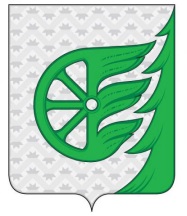 Администрация городского округа город ШахуньяНижегородской областиП О С Т А Н О В Л Е Н И Е_______________________________________________________________/____________/___________/«Продавец»«Покупатель»м.п.м.п.                       Реквизиты:Реквизиты:Управление экономики, прогнозирования, инвестиционной политики и муниципального имущества городского округа город Шахунья Нижегородской области Почтовый и юридический адрес: 606910, Нижегородская область, г. Шахунья, пл. Советская, д.1_____________________